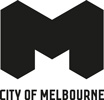 Melbourne City Baths Group Fitness Holiday Timetable Monday 25 December 2023 – Sunday 31 December 2023MondayTuesdayWednesdayThursdayFridaySaturdaySundaySession TimeActivityLocationSession TimeActivityLocationSession TimeActivityLocation9.00amAquaProgram Pool9.00amPRIME CircuitGym Studio10.00amAquaProgram Pool11.00amVIRTUAL BodyAttackGroup Fitness Studio11.00amAquaProgram Pool12.15pmGRIT StrengthGroup Fitness Studio5.30pmYogaGroup Fitness Studio5.30pmHIITGym StudioSession TimeActivityLocation9.00amPRIME CircuitGym Studio10.00amPRIME PilatesGroup Fitness Studio10.00amReformer PilatesReformer Studio11.00amVIRTUAL BodyBalanceGroup Fitness Studio12.00pmReformer PilatesReformer Studio12.15pmBodyPumpGroup Fitness Studio1.00pmReformer PilatesReformer Studio5.30pmVIRTUAL BodyPumpGroup Fitness Studio5.30pmHIITGym StudioSession TimeActivityLocation6.15amHIITGym Studio9.00amPRIME CircuitGym Studio11.00amVIRTUAL BodyBalanceGroup Fitness Studio11.00amAquaProgram Pool12.00pmAquaProgram Pool5.30pmYogaGroup Fitness Studio5.30pmCircuitGym StudioSession TimeActivityLocation9.00amHIITGym Studio9.30amBodyPumpGroup Fitness Studio9.30amReformer PilatesReformer Studio10.30amBodyAttackGroup Fitness Studio10.30amReformer PilatesReformer StudioSession TimeActivityLocation9.00amCircuitGym Studio9.30amVIRTUAL Sh'BamGroup Fitness Studio10.30amYogaGroup Fitness Studio11.30amCoreGroup Fitness Studio